SITE OVERVIEW : Amber sites – significant constraintsSITE OVERVIEW : Amber sites – significant constraintsTown    Torquay  Site NameLand South of Gabwell Hill, MaidencombeHELAA Reference no. 21T142Approx. yield 30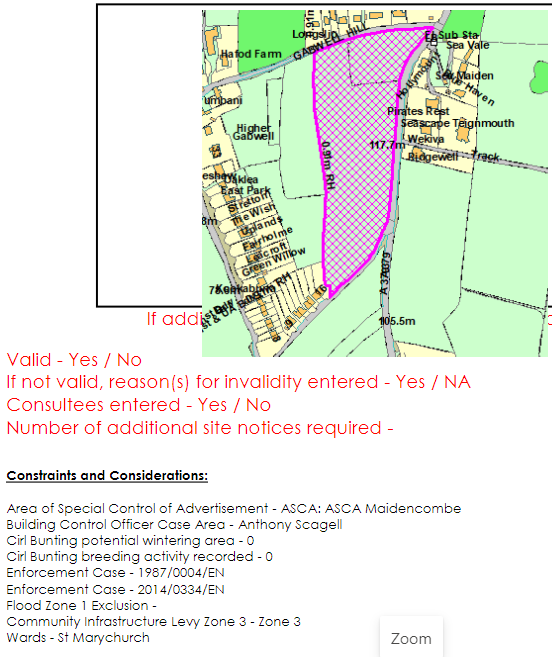 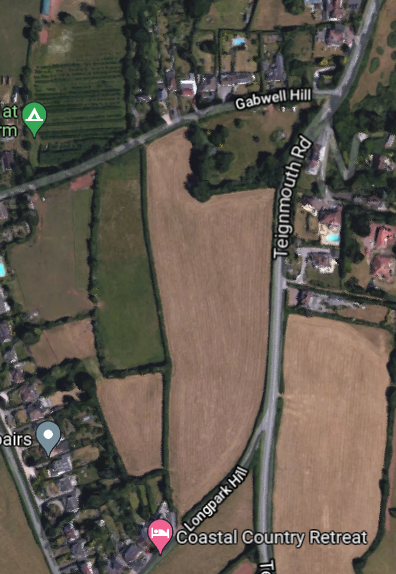 Suitable Torbay Local Plan- Countryside Area (C1) Landscape Character Assessment 1A Rolling Farmland – Highly sensitive Part of wider County Wildlife Site. Outside of Maidencombe village envelope (TNP) policy TH12Within Cirl bunting breeding territory Available Need confirmation?Achievable Would be attractive to housebuilders Customer Reference no. Source of Site (call for sites, Local Plan allocation etc.).   Post Panel AdditionCurrent use Agricultural Land  Site descriptions The site is two agricultural fields which are bordered by Teignmouth Road to the east and Gabwell Hill to the north. Total site area (ha) Approx. 3haGross site area (ha) Approx. 1.8haSUITABILITY ASSESSMENT: STAGE A SUITABILITY ASSESSMENT: STAGE A Strategic potential:   No Housing? Yes Employment? NoOther Use? No Biodiversity- Within SAC/SSSI Within south hams SAC GHB Landscape Connectivity ZoneFlood Zone 3b NoOther NPPF Showstoppers (not policy constraints) None SUITABILITY ASSESSMENT: STAGE B  SUITABILITY ASSESSMENT: STAGE B  Access Teignmouth Road or Gabwell HillFlood risk, water quality and drainage NoHeritage and Archaeology (including distance from assets).  Likely requires programme of archaeological mitigation.Infrastructure Drainage/ sewerage infrastructure neededLandscape Torbay Local Plan- Countryside Area (C1) Landscape Character Assessment 1A Rolling Farmland – Highly sensitive Development likely to have some impacts on landscape.Ecology The entire site is located within Cirl Bunting breeding territory  Site within Greater Crested Newts consultation zone. Site is within Maidencombe And Lower Gabwell Fields LNRSafety related constraints NoSoils (Agricultural Land classification) and contamination Very good. Local Plan  Urban Landscape Protection Area (Policy C5)Trees, hedgerows and natural landscape features (Policy C4) Biodiversity and Geodiversity (Policy NC1)SS8 – Natural Environment C1 – Countryside areaNeighbourhood Plan  Green Corridors (Policy TE4) TH12 Maidencombe- the site is outside of the Village Envelope.Development progress (where relevant) NoOther HELAA Panel Summary  Site potential Confirmation of availability needed from owners, if considered suitable. But may be considered unsuitable due to landscape impact and relative remoteness.AVAILABILITY ASSESSMENT  Reasonable prospect of delivery (timescale): AVAILABILITY ASSESSMENT  Reasonable prospect of delivery (timescale): The next 5 years A 6-10 year period An 11-15 year period  30Later than 15 years 